5报表5.1营业日报默认查询当天的营业情况。第一张表统计查询时间范围内的营业明细，营业收入统计是统计营业情况，非营业收入统计表是统计会员充卡情况，最后的表统计各种支付方式的金额情况。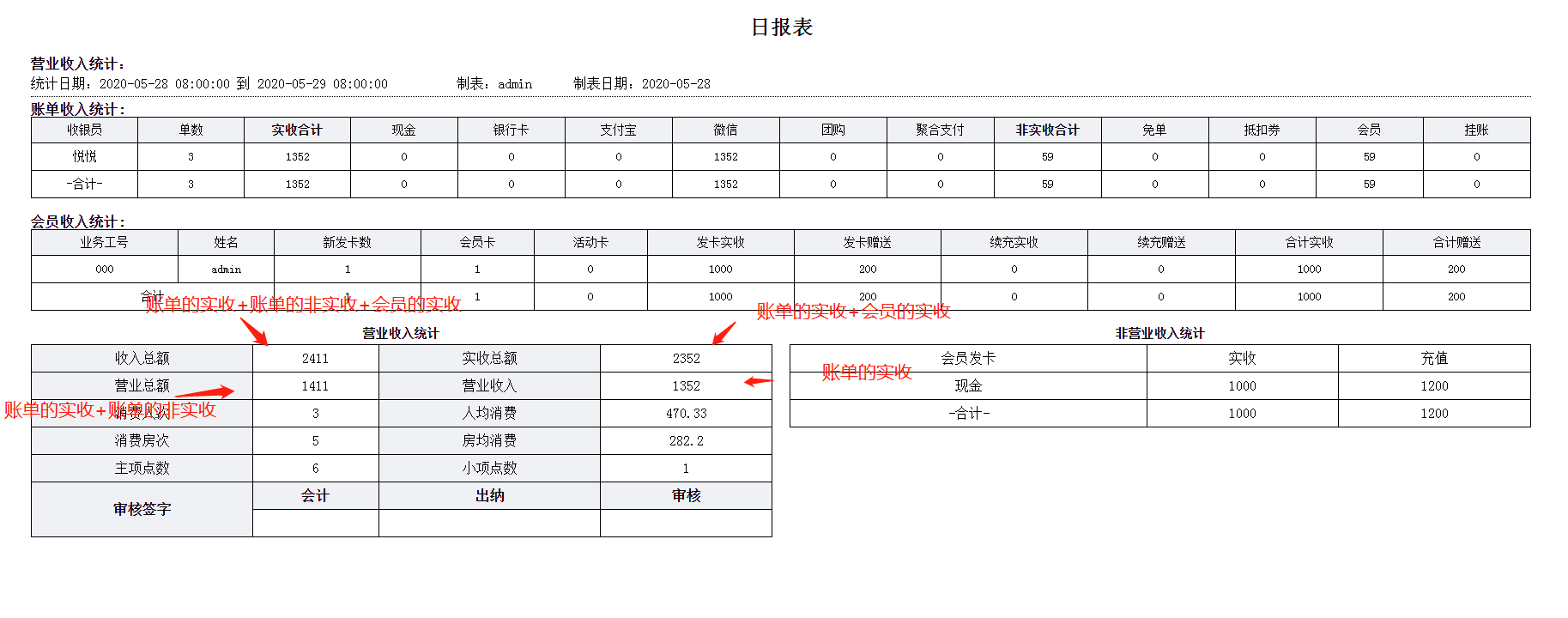 5.2 日报表二此功能是统计查询时间范围内的各种支付方式下的收入明细，会员办卡和续充明细以及所做项目的明细。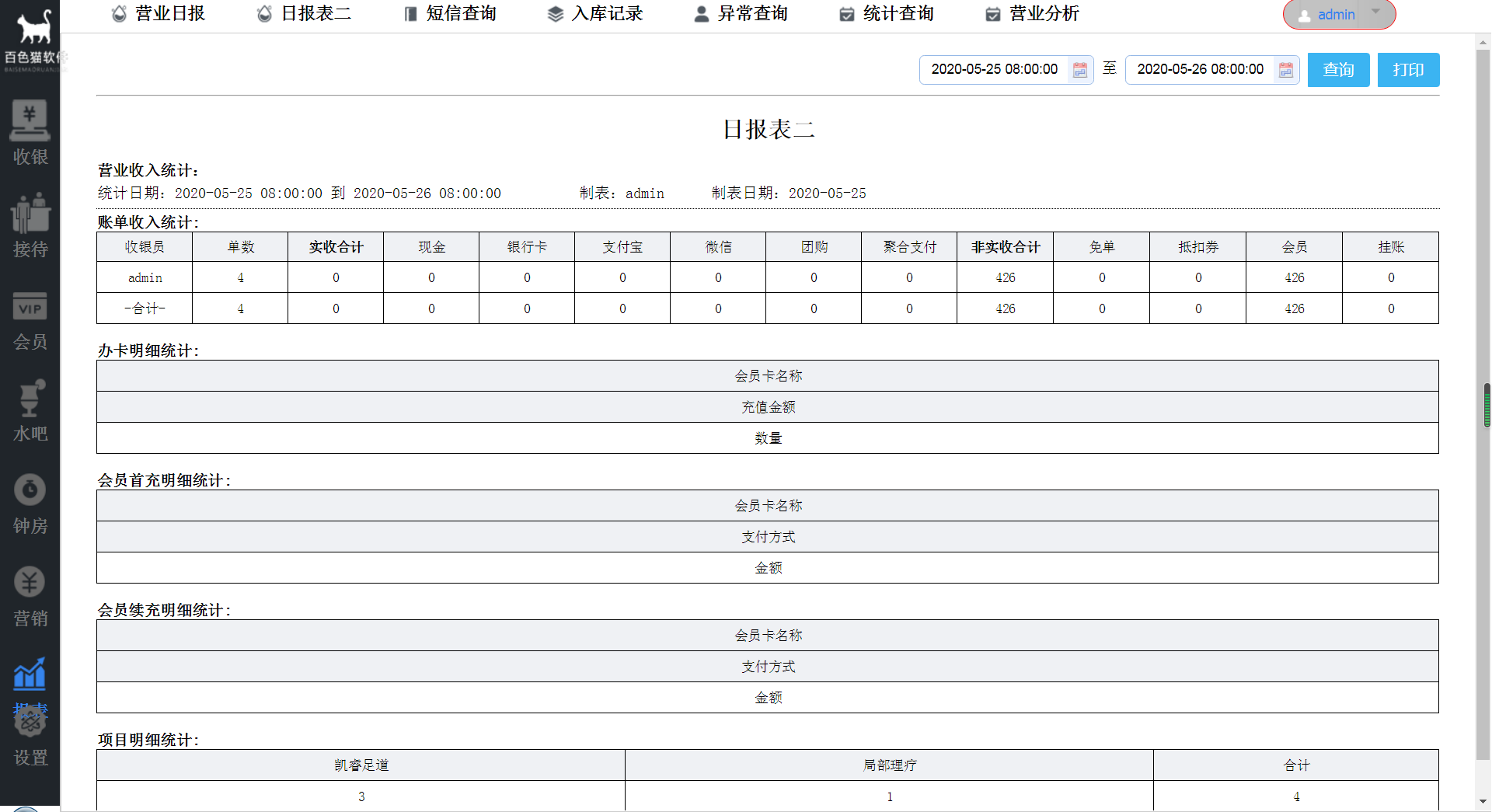 5.3短信查询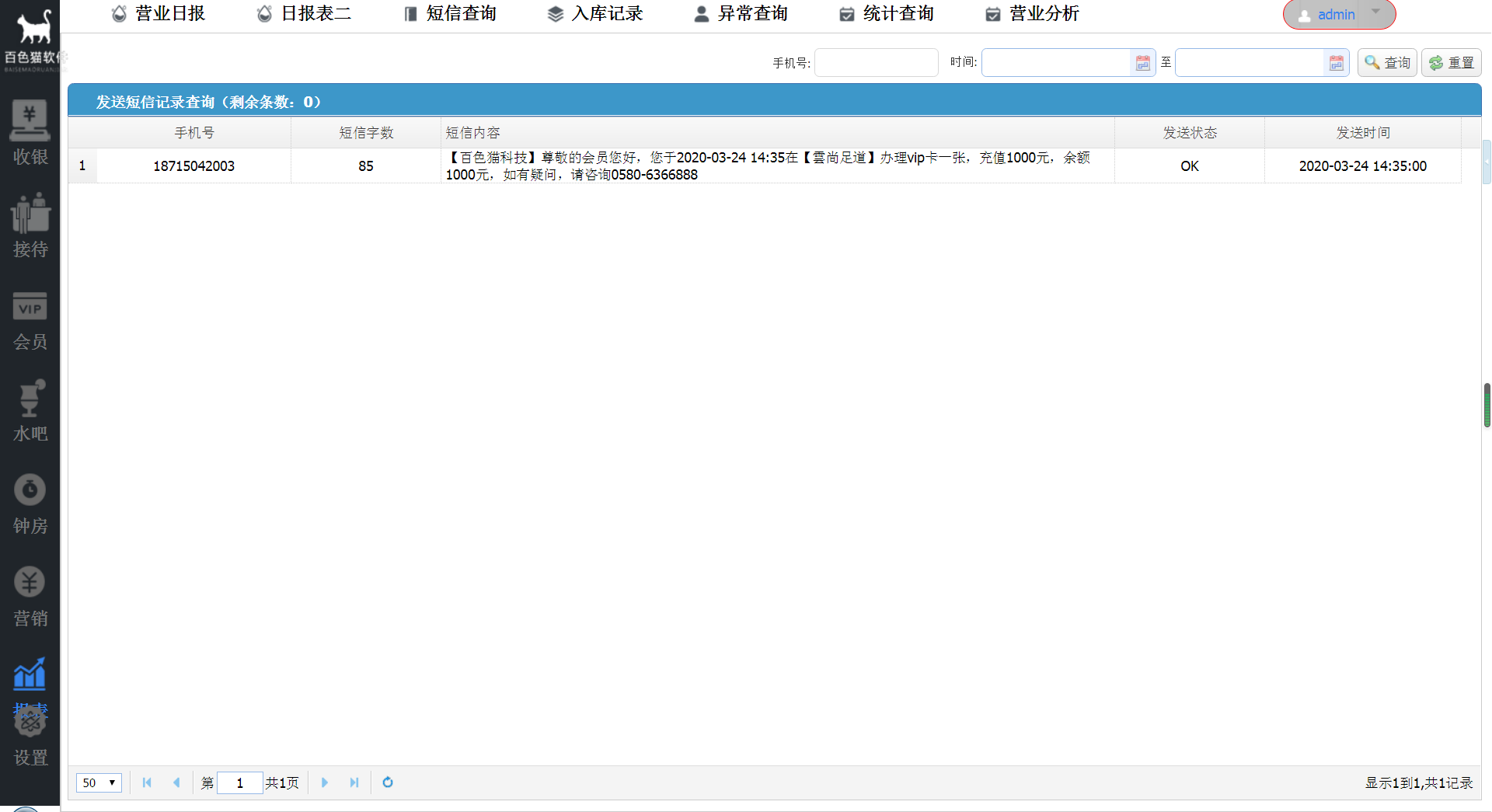 5.4入库记录此功能是对商品入库数量的统计。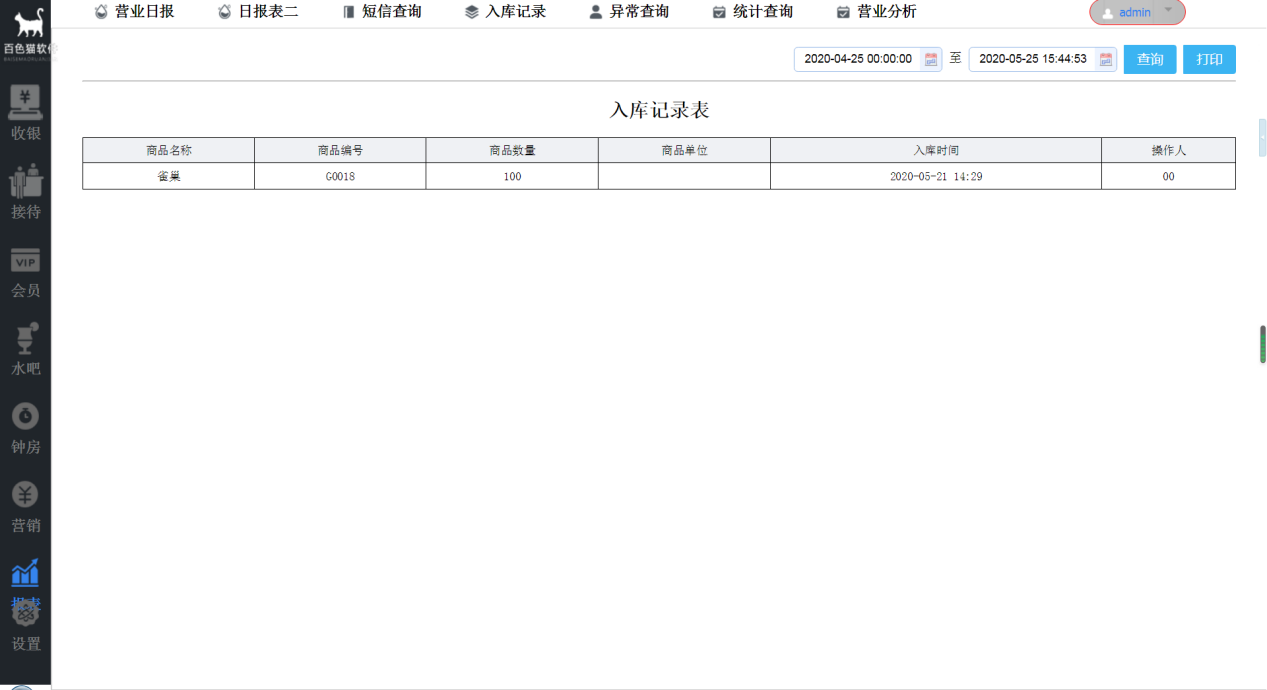 5.5 异常查询异常操作查询是查询系统中所有的异常操作情况，如进行异常操作的人员，操作了什么，授权人是谁。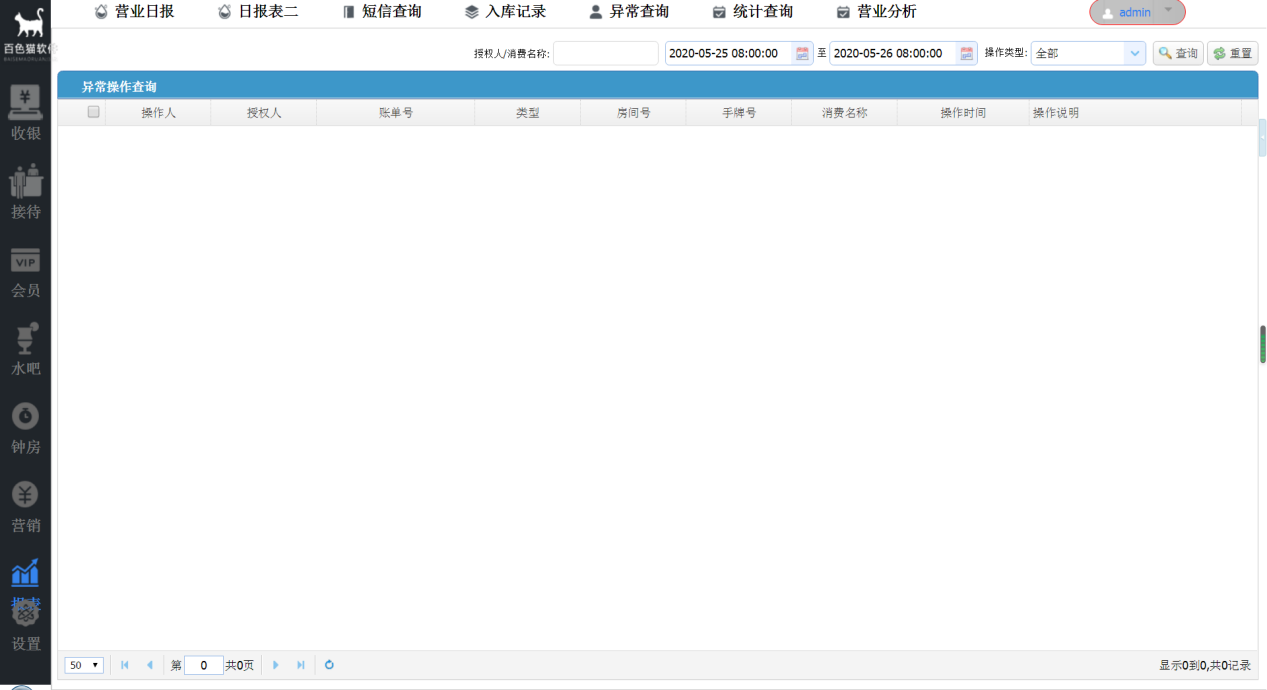 5.6统计查询5.6.1售卡统计此功能对查询时间范围内售卡统计。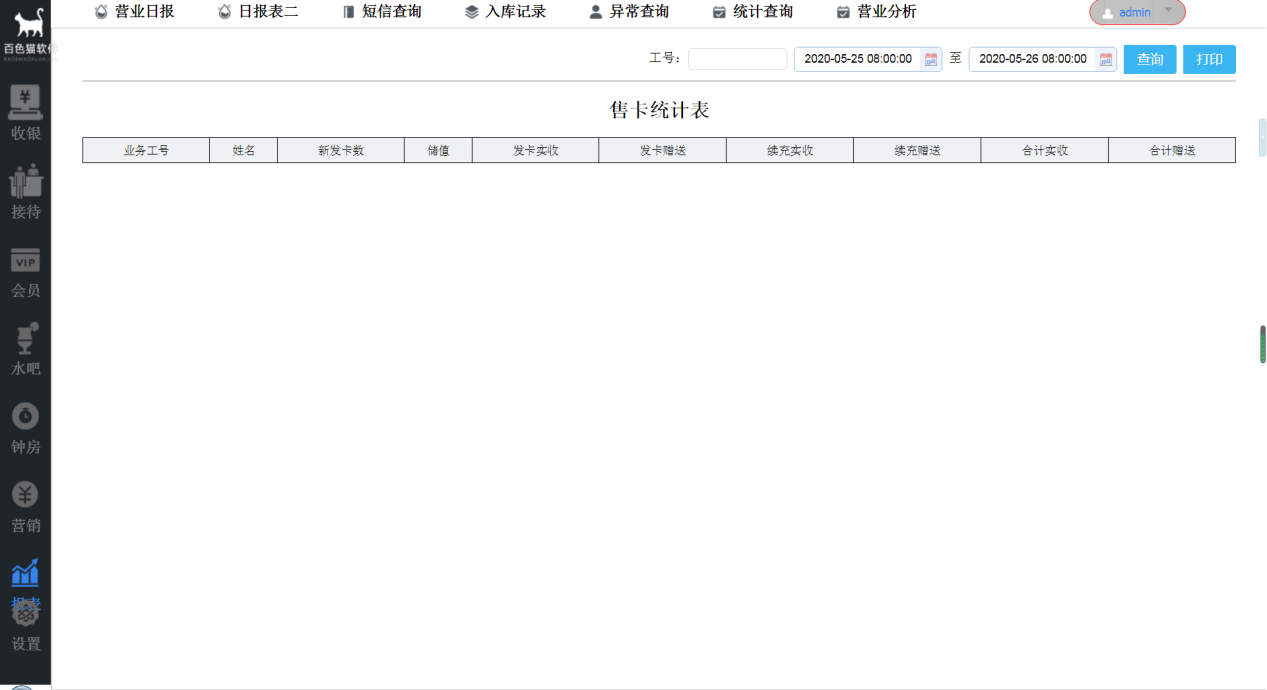 5.6.2项目明细统计查询时间范围内各项目被点次数以及收入金额。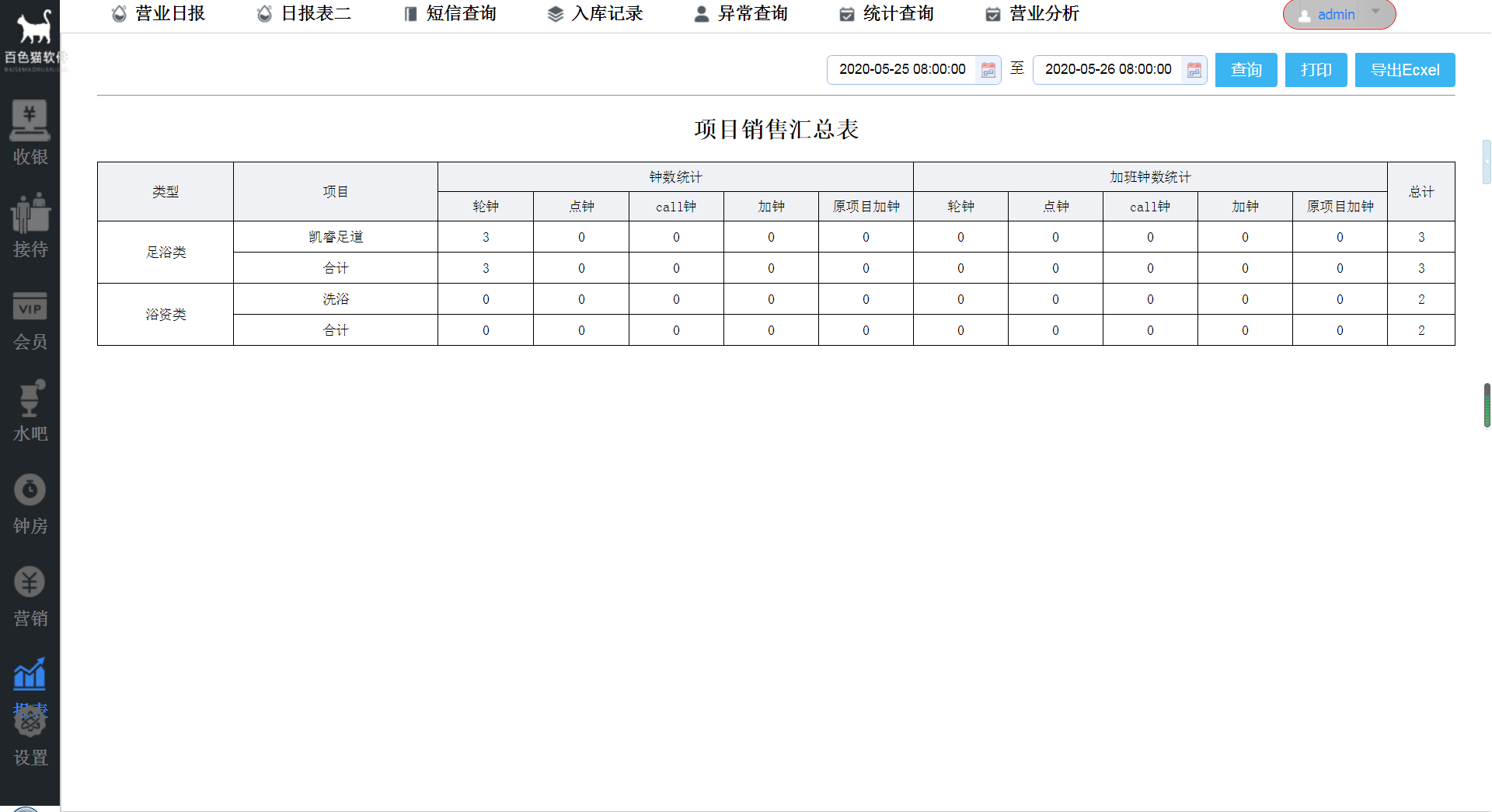 5.6.3业绩明细提成表此功能对查询时间范围内员工提成的统计。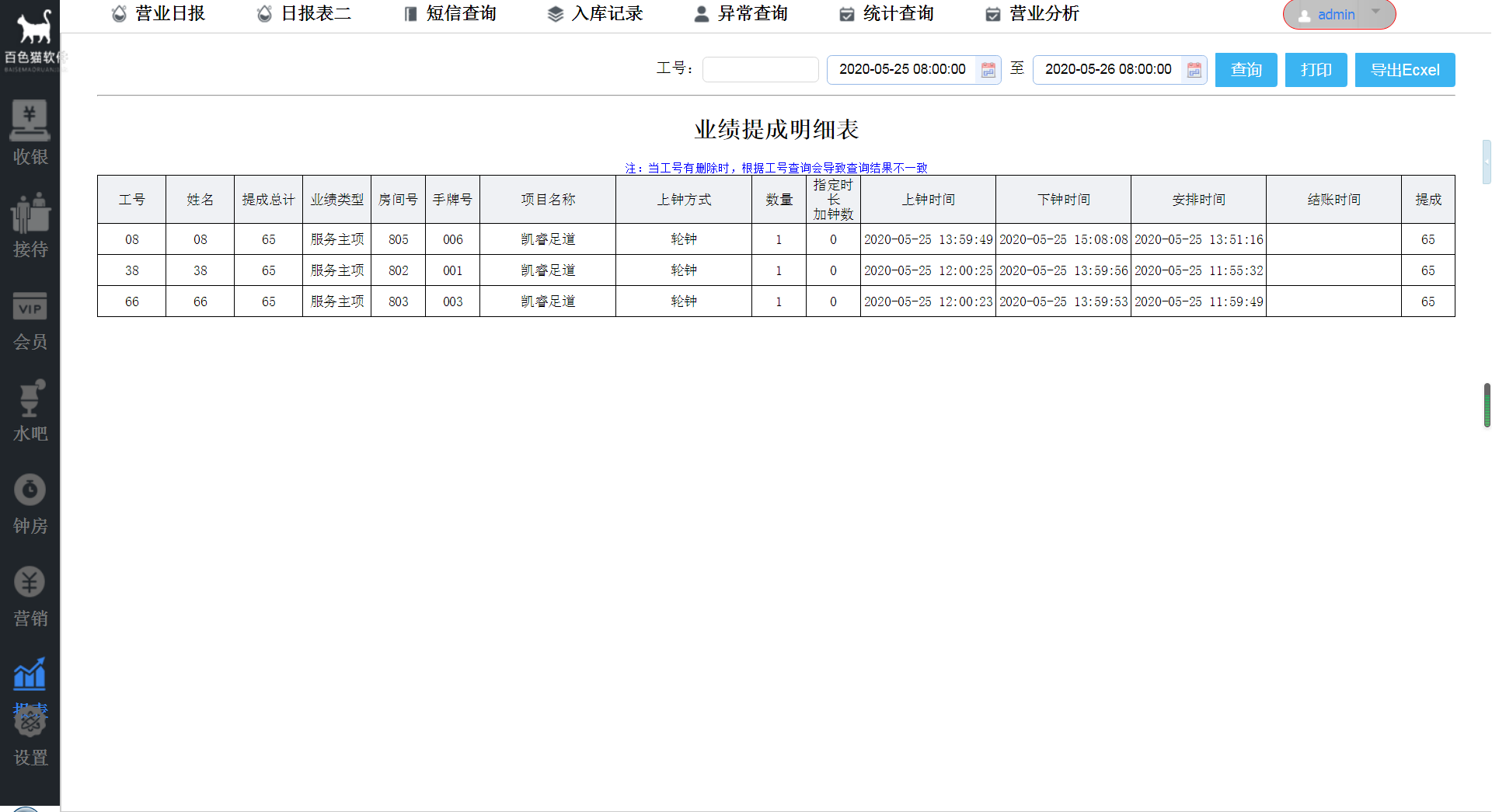 5.6.4业绩提成汇总表此功能对查询时间范围内员工所做项目的提成进行统计，方便对工资的结算。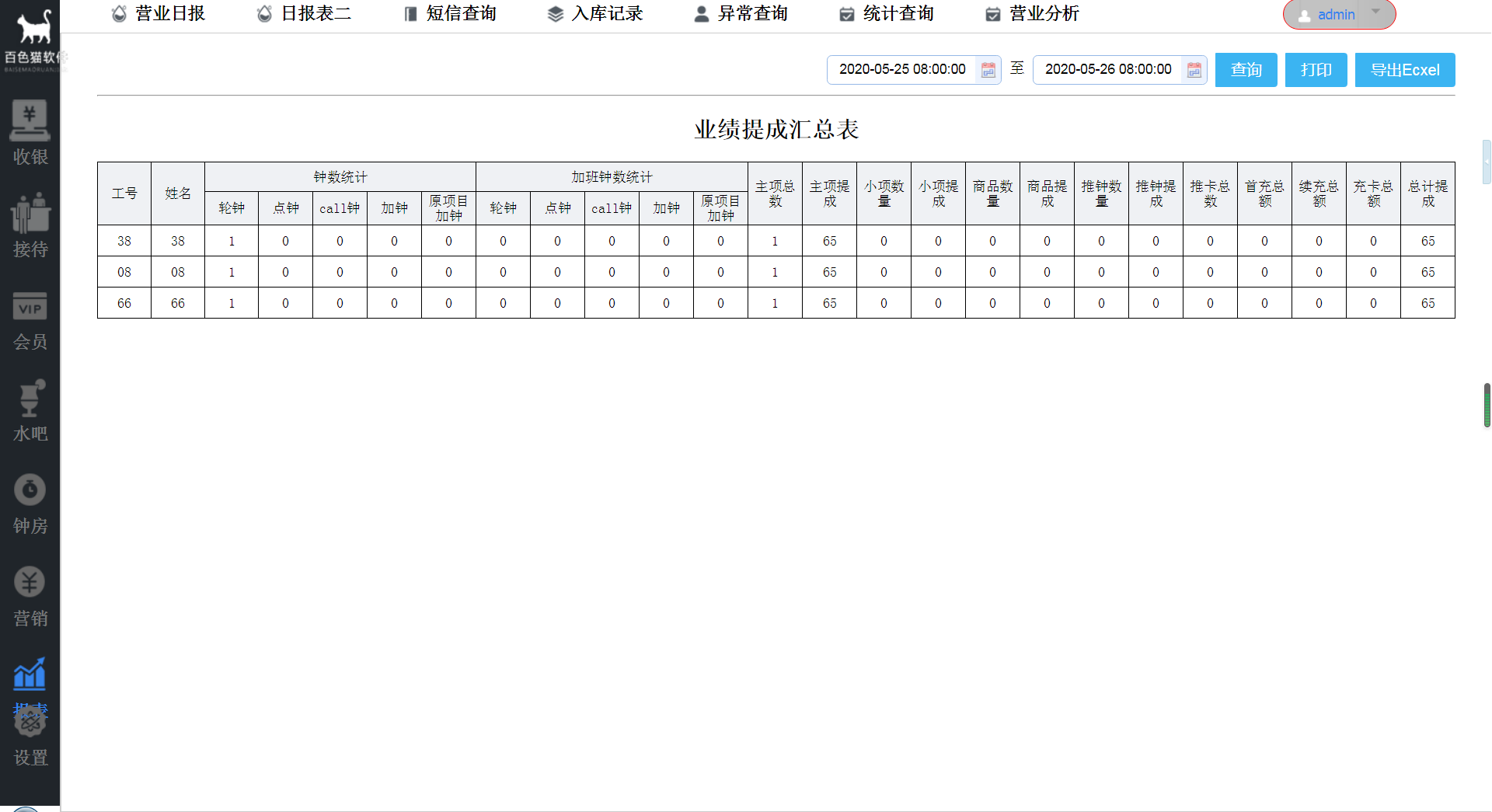 5.6.5 考勤统计月报表此功能查询每月员工上班情况。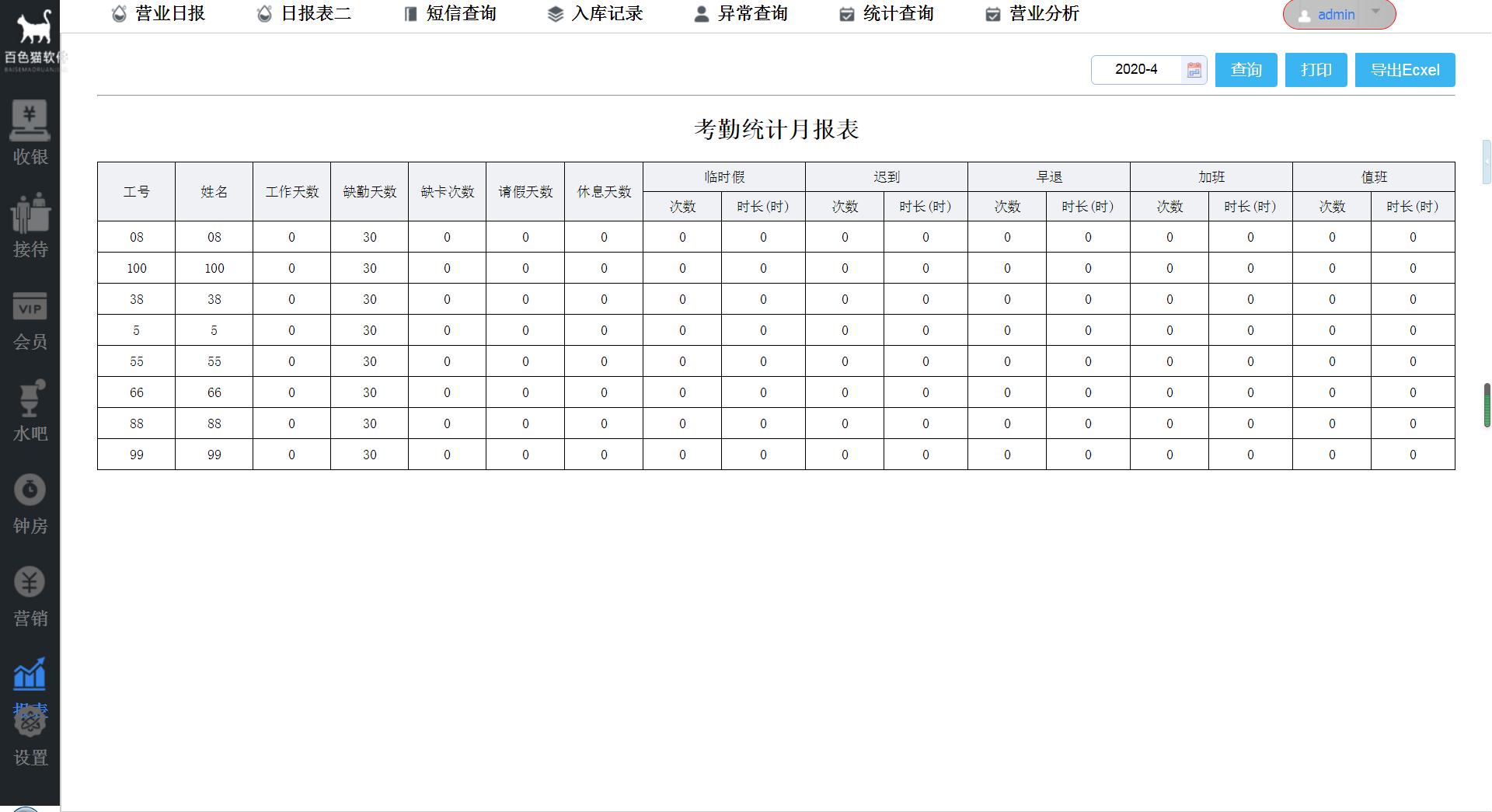 5.7 营业分析分析店内销售情况5.7.1 营业数据分析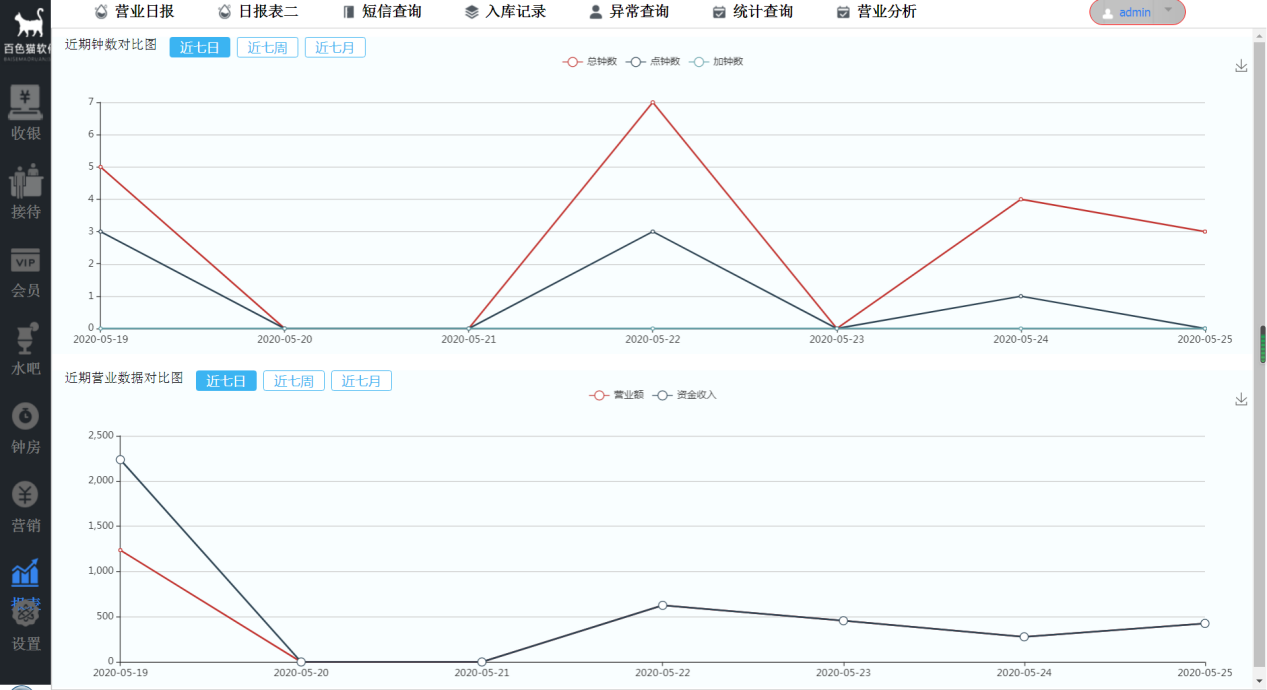 5.7.2 项目销售分析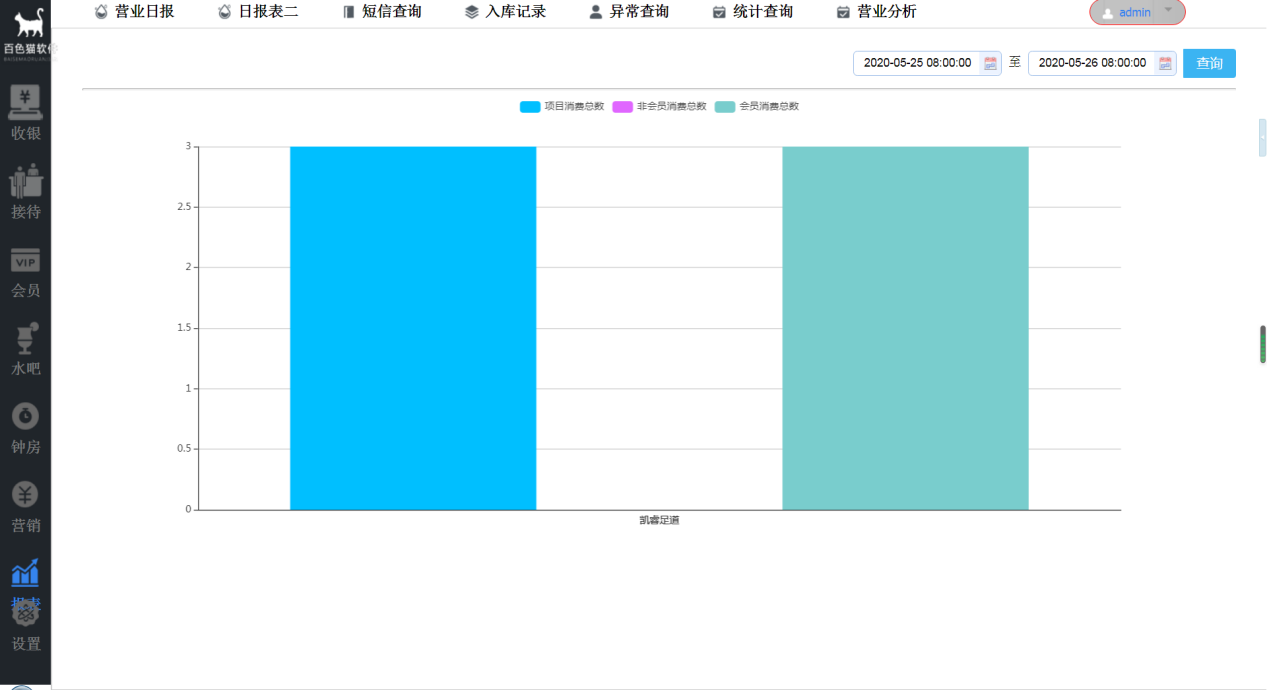 